Прокуратура Урванского района поддержала в суде обвинение в отношении лица, совершившего два эпизода преступлений против собственности.Урванским районным судом КБР с участием государственного обвинителя помощника прокурора Урванского района Темрока Ж.Н. рассмотрено уголовное дело в отношении гражданина М.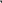 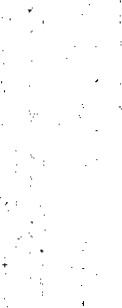 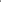 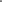 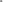 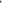 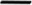 Установлено, что гражданин М. будучи осведомленным о том, что А. желает продать принадлежащий ему автомобиль стоимостью 35 000 руб., обратился к последнему и уговорил продать данный автомобиль в рассрочку с оплатой стоимости в течение последующего месяца.В свою очередь, А. передал М. свой автомобиль стоимостью 35 000 руб., после чего М. вместе с автомобилем скрылся, позже распорядившись им по своему усмотрению.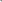 Он же, М., будучи осведомленным о том, что Ш. желает приобрести грузовой автомобиль, предложил ей приобрести у него якобы принадлежащий ему на праве собственности грузовой автомобиль стоимостью 180 000 руб., и под предлогом выгодной сделки предложил передать ему в счёт оплаты автомобиль, находившийся в пользовании семьи Ш., стоимостью 65 000 руб., а оставшуюся сумму передать ему позже, после чего М. должен был предоставить грузовой автомобиль Ш.В свою очередь, Ш., согласившись на предложение М., передала ему автомобиль, стоимостью 65 ООО руб., а также денежные средства в сумме 30 000 руб. Затем Ш., разными суммами, посредством личных передач и перечислений на банковский счет М., передала ему денежные средства в общей сумме 161 500 руб.После чего, М., завладев автомобилем, стоимостью 65 000 руб., и денежными средствами в сумме 191 500 руб., похитил их и распорядился по своему усмотрению.Действия подсудимого квалифицированы по ч.2 ст. 159 УК РФ по признакам: («Мошенничество, то есть хищение чужого имущества путем обмана, совершенное с причинением значительного ущерба гражданину>> и по ч.3 ст. 159 УК РФ, по признакам: «Мошенничество, то есть хищение чужого имущества путем обмана, совершенное в крупном размере».Суд, согласившись с доводами государственного обвинителя, признал гражданина М. виновным в совершении указанных преступлений и назначил ему наказание в виде лишения свободы на срок 2 года 2 месяца 5 дней с отбыванием наказания в исправительной колонии общего режима.Прокуратура Урванского района поддержала в суде обвинение в отношении лица, совершившего кражу с банковского счета.Урванским районным судом КБР с участием государственного обвинителя помощника прокурора Урванского района Ныровой К.Х. 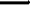 рассмотрено уголовное дело в отношении гражданина Б.Установлено, что гражданин Б., не позднее 02.07.2021, будучи временно трудоустроенным оператором-заправщиком на автозаправочной станции по реализации сжиженного углеводородного газа (СУГ), расположенной на территории ТД «Семерка» по адресу: КБР, Урванский район, с.п.Урвань, ул.Октябрьская, д.55 «а», используя кассовый  для оплаты стоимости продаваемого СУГ безналичными расчетом с помощью платежных карт, путем введения соответствующей команды о возврате якобы ошибочно зачисленных на счет продавца денежных средств на кассовом  и прикладывания к считывающему устройству своей банковской карты, осуществил 21 операцию по зачислению на свой счет денежных средств в общей сумме 66750 руб., принадлежащих гражданке Д., которые впоследствии обналичив, потратил на свои нужды, причинив тем самым значительный материальный ущерб гражданке Д.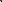 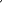 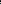 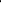 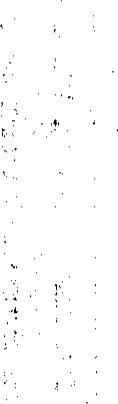 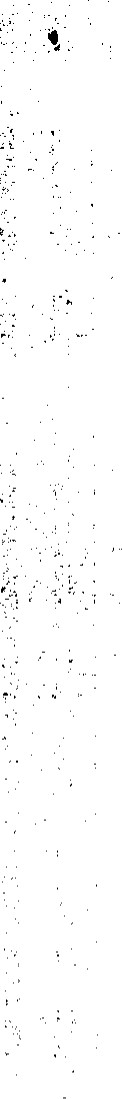 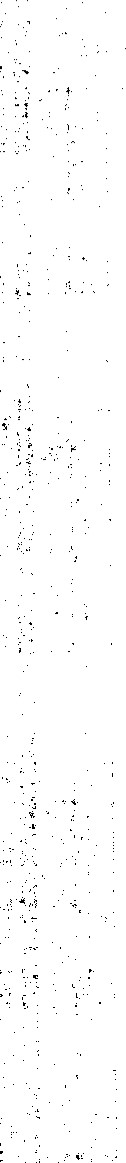 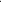 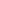 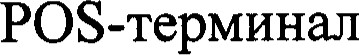 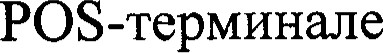 Он же, гражданин Б., не позднее 02.07.2021, будучи временно трудоустроенным оператором-заправщиком на автозаправочной станции по реализации сжиженного углеводородного газа (СУГ), расположенной на территории ТД «Семерка» по адресу: КБР, Урванский район, с.п.Урвань, ул.Октябрьская, д.55 «а», используя кассовый  ввел соответствующие команды о возврате якобы ошибочно зачисленных на счет продавца денежных средств для осуществления 4 операций по зачислению на свой счет денежных средств в общей сумме 20 000 руб., принадлежащих гражданке Д., однако довести до конца свои преступные действия гражданин Б. не смог по независящим от него обстоятельствам, так как ПАО <<Сбербанк России» в связи с частыми сомнительными или не свойственными для клиента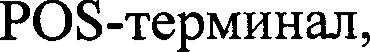 операциями, временно ограничил лицевой счет гражданки Д. и заморозил денежные средства в общей сумме 20 000 руб.В случае доведения гражданином Б. своего преступного умысла до конца, гражданке Д. был бы причинен значительный материальный ущерб на общую сумму 20 000 руб.Действия подсудимого квалифицированы по ч.3 ст. 158 УК РФ по признакам: «Кража, то есть тайное хищение чужого имущества, совершенная с причинением значительного ущерба гражданину, с банковского счета» и по ч.3 ст.З0 - ч.З ст. 158 УК РФ по признакам: «Покушение на кражу, то есть тайное хищение чужого имущества, совершенная с причинением значительного ущерба гражданину, с банковского счета».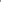 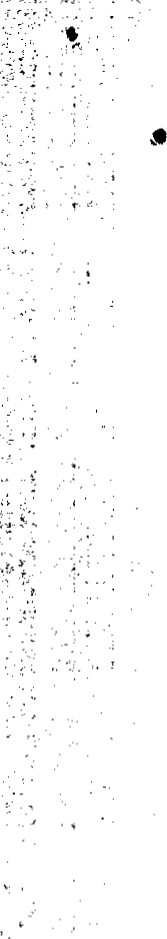 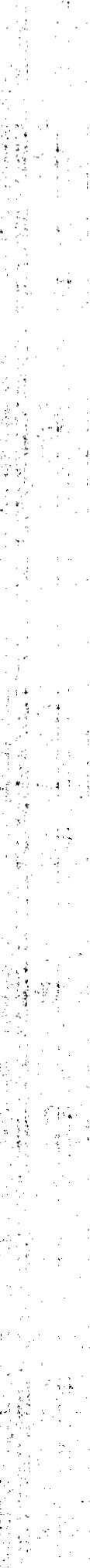 Суд, согласившись с доводами государственного обвинителя, признал гражданина Б. виновным в совершении указанных преступлений и назначил ему наказание в виде лишения свободы на срок З года 6 месяцев условно с испытательным сроком 2 года.